Памятка для родителей:«Вредные комнатные растения»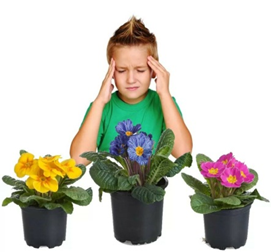 МАДОУ д/с №176 г. ТюменьФедорова Асия СайфуловнаЕстественно, для каждого родителя самым важным является здоровье любимого чада. Играя, ребенок может нечаянно уколоться, пораниться или даже съесть листочек понравившегося цветка, поэтому к выбору следует подойти со всей серьезностью и ответственностью. Рассмотрим представителей флоры, нежелательных для размещения в квартире, где есть маленькие дети.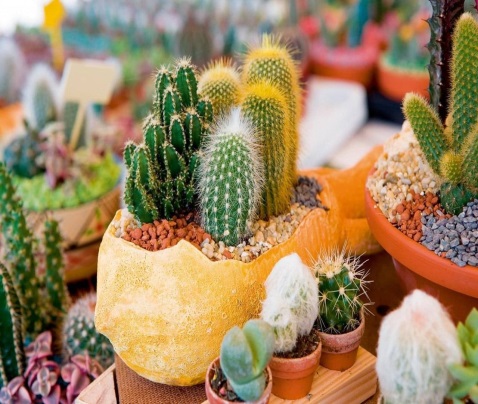 Кактус.Одно из самых популярных растений среди любителей экзотики. Столь необычный цветок следует размещать в недоступном для детей месте, так как любознательный ребенок непременно захочет убедиться в прочности его иголочек. Стоит отметить, что виды с маленькими колючками, например, опунция, доставят ещё больше неприятностей, ведь их глохидии довольно сложно будет удалить из нежной детской кожи.Занозу от кактуса у ребенка тяжело вытащитьДиффенбахия.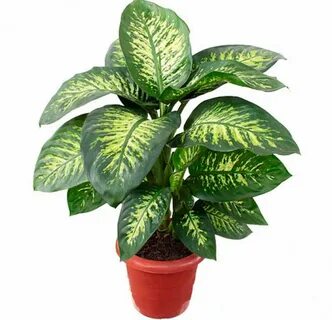 Тропическая гостья представляет реальную опасность при несоблюдении техники безопасности в общении с ней.Её побеги содержат настоящий яд, Причем концентрация его настолько высока, что способна вызвать химический ожог на коже. Именно поэтому растение очень опасно в доме, где есть дети. Ребенок, обрывая листья или играясь с растением, может получить серьезный вред здоровью: ожог ладоней или даже аллергический отек слизистой.Спатифиллум.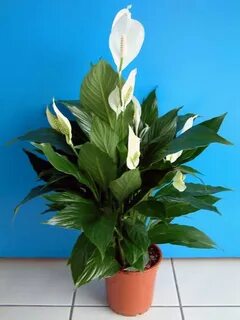 Считается ядовитым. В этом привлекательном растении содержатся опасные для человека вещества, которые раздражающе действуют на слизистую глаз и кожу. Этот травянистый житель подоконников украсит любую комнату, но при попадании его сока на кожу провоцирует язвы, которые очень долго не заживают.Примула. 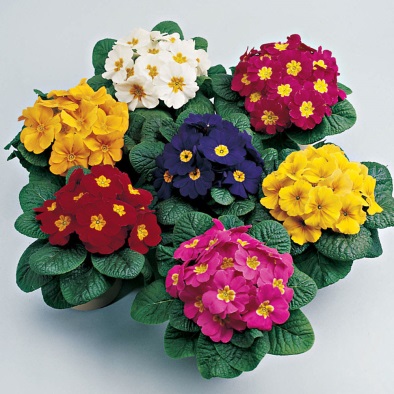 Её цветение доставляет истинное эстетическое удовольствие, но размещать цветок в детской специалисты не рекомендуют. Дело в том, что в его составе присутствует большое количество алкалоидов, вызывающих головокружение, проблемы с дыханием и рвоту. В некоторых случаях контакт с листьями примулы приводит к возникновению неприятных ощущений и крапивницы. Цветущие примулы могут вызывать головокружение и недомогание у ребенкаМонстера. 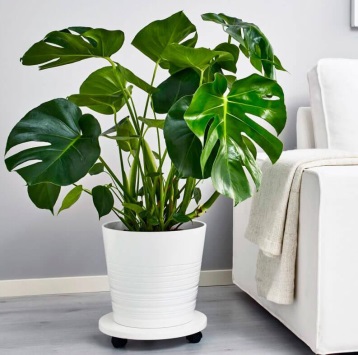 Растение обладает очень ядовитым соком, который способен нанести ожог на кожу тела, или даже повредить глаза. Симптомы отравления Монстерой – жжение во рту, сильное слюноотделение, нарушение пищеварительной системы.  Поэтому если дома есть маленькие дети или домашние питомцы, лучшим вариантом будет отказаться от выращивания монстеры.Филодендрон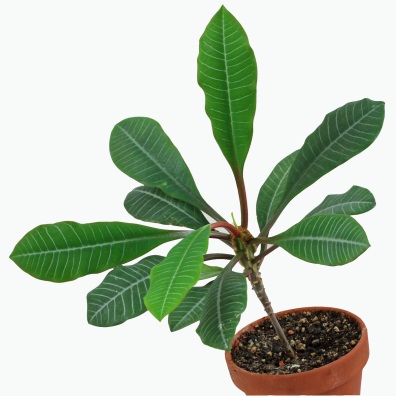 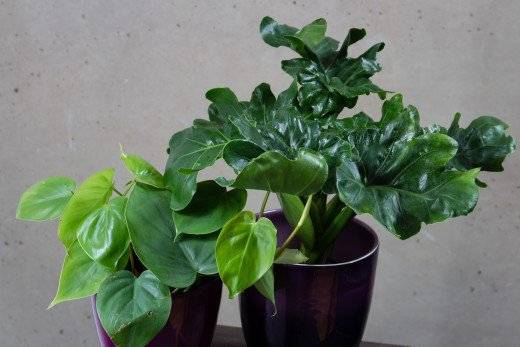 Это растение завоевало популярность своей неприхотливостью. И хотя он эстетичен, в нем есть вещества,которые токсичны для людей и животных. Филодендрон может быть вьющимся и нет.Если ребенок съест немного филодендрона, то могут быть незначительные побочные эффекты, в том числе дерматит и отек полости рта и желудочно-кишечного тракта. В редких случаях и после употребления большого количества, зафиксированы смертельные исходы у детей.Сингониум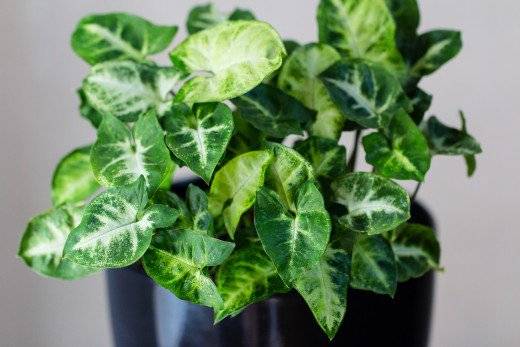 Растение родственное филодендрону, также легко в уходе. Многие любят преподносить этот цветок в подарок.У молодых растений густые листья в форме сердца. Старые экземпляры пускают усы со стреловидными листьями. Даже если горшок стоит в недоступном месте, необходимо своевременно убирать опавшие листья. Возможно раздражение кожи, расстройство желудка, рвота.МолочайМолочай, как комнатное растение может представлять опасность для малышей и животных. Сок,попадая на открытые участки кожи, приводит к ожогам, а при употреблении внутрь способен вызвать тяжелое отравление. 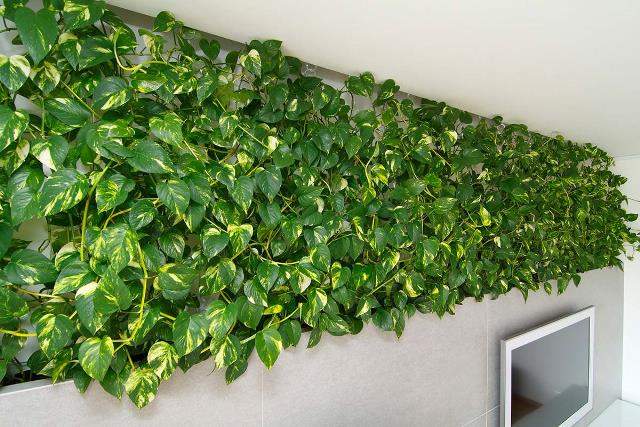 ПлющСогласитесь, весьма очаровательное зрелище, когда этот цветок, расползаясь по камням или кирпичным стенам, создает прохладный, пышный навес в виде лиственного ковра. Однако, будьте осторожны. Не допускайте того, чтобы частицы плюща попали в организм. Его листья или стебли при попадании в организм могут вызвать отравление. Плющ может вызвать сильное раздражение кожи. Проглатывание листьев может вызвать горение во рту и горле, оцепенение, судороги, лихорадку и сыпь. Последствия могут быть весьма серьезными при употреблении в пищу большого количества листьев растения.